Приложение №2Тренинг упражнение № 1 "Давайте поздороваемся"Студенты по сигналу педагога начинают хаотично двигаться по кабинету  и здороваются со всеми, кто встречается на пути. Здороваться надо определенным образом: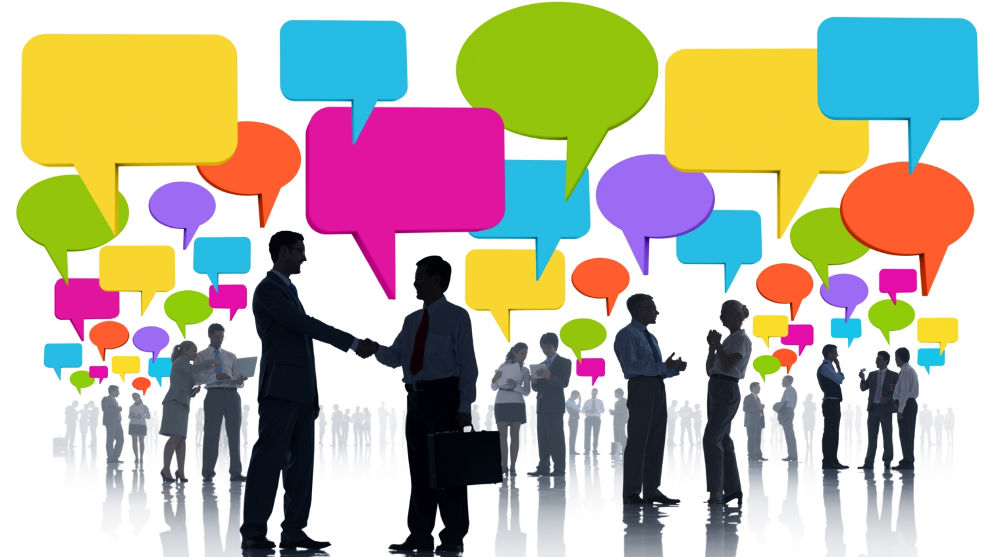      1 хлопок - здороваемся за руку;     2 хлопка - здороваемся плечами;     3 хлопка - здороваемся спинамиДля полноты тактильных ощущений желательно ввести запрет на разговоры во время игры.